PODER JUDICIAL MENDOZA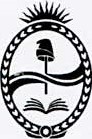 SUPREMA CORTE DE JUSTICIASECRETARÍA ADMINISTRATIVAACORDADA N° 29.680Mendoza, 22 de setiembre de 2020.VISTOS Y CONSIDERANDO:Que atento a lo informado por el Dr. Darío Bermejo se ha registrado en las dependencias de la Primera Cámara de Apelaciones en lo Civil, Comercial y Minas del Departamento de San Rafael, el caso de un agente con sintomatología compatible con COVID-19, activándose el protocolo y realizándose el hisopado correspondienteQue a fin de tomar las medidas para salvaguardar la salud del personal y proceder a las tareas de desinfección y limpieza correspondientes, resulta necesario suspender las actividades administrativas y judiciales y declarar la INHABILIDAD, los días 22 y 23 de setiembre del año en curso sin perjuicio de la validez de los actos regularmente cumplidos o por cumplirse, Por ello, la Sala Tercera de la Suprema Corte de Justicia, en uso  de las facultades conferidas legalmente,RESUELVE:l.- Suspender las actividades administrativas y judiciales y declarar la INHABILIDAD para las dependencias de la Primera Cámara de Apelaciones en lo Civil, Comercial y Minas del Departamento de San Rafael, los días 22 y 23 de setiembre del año en curso, sin perjuicio de la validez de los actos regularmente cumplidos o por cumplirse.II.- Disponer por medio de los organismos competentes se proceda a la desinfección y limpieza inmediata de las dependencias.	REGÍSTRESE. NOTIFÍQUESE. PUBLÍQUESE.	Lb/emcFDO. DR. DALMIRO GARAY CUELI, PRESIDENTE DE LA SUPREMA CORTE DE JUSTICIA Y DRES. JULIO GÓMEZ Y OMAR PALERMO MINISTROS.	